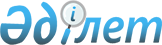 Об утверждении Правил и случаев регистрации и снятия с учета в качестве безработных членов семей военнослужащих, сотрудников специальных государственных и правоохранительных органов, а также лиц, находящихся на их иждивении, не осуществляющих трудовую деятельностьПриказ Министра труда и социальной защиты населения Республики Казахстан от 2 июня 2023 года № 197. Зарегистрирован в Министерстве юстиции Республики Казахстан 5 июня 2023 года № 32686.
      В редакции от: 02.06.2023
      Опубликовано: Эталонный контрольный банк НПА РК в электронном виде, 08.06.2023 
      Приказ Министра труда и социальной защиты населения Республики Казахстан от 2 июня 2023 года № 197. Зарегистрирован в Министерстве юстиции Республики Казахстан 5 июня 2023 года № 32686
      Примечание ИЗПИ!      Вводится в действие с 01.07.2023
      В соответствии подпункту 5) статьи 16 Социального кодекса Республики Казахстан ПРИКАЗЫВАЮ:
      1. Утвердить прилагаемые Правила регистрации и снятия с учета в качестве безработных членов семей военнослужащих, сотрудников специальных государственных и правоохранительных органов, а также лиц, находящихся на их иждивении, не осуществляющих трудовую деятельность.
      2. Признать утратившими силу:
      1) приказ исполняющего обязанности Министра труда и социальной защиты населения Республики Казахстан от 29 сентября 2017 года № 320 "Об утверждении Правил и случаев регистрации и снятия с учета в качестве безработных членов семей военнослужащих, сотрудников специальных государственных и правоохранительных органов, а также лиц, находящихся на их иждивении, не осуществляющих трудовую деятельность" (зарегистрирован в Реестре государственной регистрации нормативных правовых актов под № 15865).
      2) пункт 3 Перечня некоторых приказов Министра здравоохранения и социального развития Республики Казахстан, Министра труда и социальной защиты населения Республики Казахстан и исполняющего обязанности Министра труда и социальной защиты населения Республики Казахстан в которые вносятся изменения, утвержденный приказом Министра труда и социальной защиты населения Республики Казахстан от 12 мая 2022 года № 162 "О внесении изменений в некоторые приказы Министра здравоохранения и социального развития Республики Казахстан, Министра труда и социальной защиты населения Республики Казахстан и исполняющего обязанности Министра труда и социальной защиты населения Республики Казахстан" (зарегистрирован в Реестре государственной регистрации нормативных правовых актов под № 28058).
      3. Департаменту занятости населения Министерства труда и социальной защиты населения Республики Казахстан в установленном законодательством порядке обеспечить:
      1) государственную регистрацию настоящего приказа в Министерстве юстиции Республики Казахстан; 
      2) размещение настоящего приказа на интернет-ресурсе Министерства труда и социальной защиты населения Республики Казахстан после его официальной публикации;
      3) в течение десяти рабочих дней после государственной регистрации настоящего приказа в Министерстве юстиции Республики Казахстан представление в Департамент юридической службы Министерства труда и социальной защиты населения Республики Казахстан сведений об исполнении мероприятий, предусмотренных подпунктами 1) и 2) настоящего пункта.
      4. Контроль за исполнением настоящего приказа возложить на курирующего вице-министра труда и социальной защиты населения Республики Казахстан.
      5. Настоящий приказ вводится в действие с 1 июля 2023 года и подлежит официальному опубликованию.
      Министр трудаи социальной защиты населенияРеспублики Казахстан      Т. Дуйсенова
      "СОГЛАСОВАНО"Генеральная прокуратураРеспублики Казахстан
      "СОГЛАСОВАНО"Министерство обороныРеспублики Казахстан
      "СОГЛАСОВАНО"Служба государственной охраныРеспублики Казахстан
      "СОГЛАСОВАНО"Агентство Республики Казахстанпо противодействию коррупции(Антикоррупционная служба)
      "СОГЛАСОВАНО"Комитет национальной безопасностиРеспублики Казахстан
      "СОГЛАСОВАНО"Министерство внутренних делРеспублики Казахстан
      "СОГЛАСОВАНО"Министерство по чрезвычайным ситуациямРеспублики Казахстан
      "СОГЛАСОВАНО"Агентство Республики Казахстанпо финансовому мониторингу
      Утвержден приказомМинистр трудаи социальной защиты населенияРеспублики Казахстанот 2 июня 2023 года № 197 Правила и случаи регистрации и снятия с учета в качестве безработных членов семей военнослужащих, сотрудников специальных государственных и правоохранительных органов, а также лиц, находящихся на их иждивении, не осуществляющих трудовую деятельность Глава 1. Общие положения
      1. Настоящие Правила регистрации и снятия с учета в качестве безработных членов семей военнослужащих, сотрудников специальных государственных и правоохранительных органов, а также лиц, находящихся на их иждивении, не осуществляющих трудовую деятельность, (далее – Правила) разработаны в соответствии с подпунктом 5) статьи 16 Социального кодекса Республики Казахстан.
      2. Правила определяют порядок регистрации и снятия с учета в качестве безработных членов семей военнослужащих, сотрудников специальных государственных и правоохранительных органов, а также лиц, находящихся на их иждивении, не осуществляющих трудовую деятельность (далее – члены семей).
      3. В настоящих Правилах используются следующие основные понятия:
      1) специальные государственные органы – непосредственно подчиненные и подотчетные Президенту Республики Казахстан государственные органы, являющиеся составной частью сил обеспечения национальной безопасности Республики Казахстан, осуществляющие разведывательную и контрразведывательную деятельность, а также комплекс правовых, организационных, оперативно-розыскных и технических мер, направленных на обеспечение безопасности охраняемых лиц и объектов, в целях предотвращения угроз национальной безопасности Республики Казахстан;
      2) Фонд социального медицинского страхования (далее – Фонд) – некоммерческая организация, производящая аккумулирование отчислений и взносов, а также осуществляющая закуп и оплату услуг субъектов здравоохранения, оказывающих медицинскую помощь в объемах и на условиях, предусмотренных договором закупа медицинских услуг, и иные функции, определенные законами Республики Казахстан;
      3) безработный – физическое лицо, осуществляющее поиск работы и готовое приступить к работе;
      4) правоохранительный орган – государственный орган, обеспечивающий соблюдение и защиту прав и свобод человека и гражданина, законных интересов физических и юридических лиц, государства, реализующий политику государства по противодействию преступности и иным правонарушениям в соответствии со своей компетенцией, наделенный специальными полномочиями по обеспечению законности и поддержанию общественного порядка, выявлению, предупреждению, пресечению, расследованию правонарушений, исполнению судебных решений по уголовным делам;
      5) Центр развития трудовых ресурсов (далее – Центр) – юридическое лицо, создаваемое по решению Правительства Республики Казахстан при уполномоченном государственном органе, обеспечивающее информационно-аналитическое сопровождение рынка труда, активных мер содействия занятости, методологическую поддержку служб занятости, развитие и сопровождение единой информационной системы социально-трудовой сферы. Глава 2. Порядок регистрации в качестве безработных членов семей военнослужащих, сотрудников специальных государственных и правоохранительных органов, а также лиц, находящихся на их иждивении, не осуществляющих трудовую деятельность
      4. Военнослужащие, сотрудники специальных государственных и правоохранительных органов (далее – сотрудники) обращаются с письменным заявлением (в произвольной форме) о регистрации членов семей в качестве безработных и приложением списков членов семей в структурные подразделения Министерства обороны Республики Казахстан, специальных государственных и правоохранительных органов, осуществляющие функции кадрового обеспечения и кадровой политики (далее – кадровые подразделения).
      5. На основании заявлений сотрудников кадровые подразделения формируют списки членов семей.
      6. В течение двух рабочих дней со дня поступления заявлений от сотрудников, кадровые подразделения вносят в информационную систему Фонда персональные данные (индивидуальный идентификационный номер) членов семей с указанием их текущего статуса "неработающий".
      Информационная система Фонда в автоматическом режиме формирует списки членов семей с текущим статусом "неработающий" и передает их в информационную систему "Рынок труда".
      7. Списки членов семей с текущим статусом "неработающий", отображаются в информационной системе "Рынок труда" только для Центра.
      8. Центр в автоматическом режиме осуществляет проверку членов семей на наличие уплаты взносов или отчислений в соответствии с законодательством Республики Казахстан
      9. По итогам проверки, в случаях отсутствия уплаты взносов или отчислений в пользу членов семей, Центр в течение одного рабочего дня принимает решение о регистрации членов семей в качестве безработных.
      10. Регистрация членов семей в качестве безработных осуществляется Центром в информационной системе "Рынок труда" в течение одного рабочего дня в автоматическом режиме.
      11. Центр обеспечивает конфиденциальность персональных данных членов семей, зарегистрированных в качестве безработных в соответствии с законодательством Республики Казахстан о персональных данных и их защите. Глава 3. Порядок снятия с учета в качестве безработных членов семей военнослужащих, сотрудников специальных государственных и правоохранительных органов, а также лиц, находящихся на их иждивении, не осуществляющих трудовую деятельность
      12. Снятие с учета членов семей в качестве безработных осуществляется на основании информации кадровых подразделений, а также по итогам проверки, проводимой Центром на ежемесячной основе.
      13. Кадровые подразделения вводят в информационную систему Фонда информацию о членах семей, подлежащих снятию с учета в качестве безработных, при наступлении одного из следующих случаев:
      1) изменении статуса "неработающий" члена (членов) семей;
      2) прекращении службы сотрудниками;
      3) смерти или выезда на постоянное место жительства члена (членов) семей за пределы Республики Казахстан.
      14. Снятие с учета членов семей в качестве безработных на основании информации кадровых подразделений, осуществляется в следующем порядке:
      1) кадровые подразделения вводят в информационную систему Фонда информацию о членах семей, подлежащих снятию с учета в качестве безработных согласно пункту 13 Правил;
      2) информация, о членах семей, подлежащих снятию с учета в качестве безработных, в течение одного рабочего дня в автоматическом режиме передается в информационную систему "Рынок труда";
      3) в течение одного рабочего дня со дня поступления информации о членах семей, в автоматическом режиме осуществляется снятие с учета членов семей в качестве безработных.
      15. По итогам проверки, проводимой Центр на ежемесячной основе, в случаях наличия взносов или отчислений в пользу членов семей, зарегистрированных в качестве безработных, в автоматическом режиме осуществляется снятие с учета членов семей в качестве безработных.
      16. В течение одного рабочего дня со дня снятия с учета членов семей в качестве безработных, сведения по ним направляются в информационную систему Фонда в автоматическом режиме.
      17. Фонд в течение одного рабочего дня со дня внесения в информационную систему Фонда сведений о снятии с учета членов семей в качестве безработных, направляет соответствующую информацию кадровым подразделениям.
					© 2012. РГП на ПХВ «Институт законодательства и правовой информации Республики Казахстан» Министерства юстиции Республики Казахстан
				